Основна обука за род, родова еднаквост и воведување на 
родовата перспектива во јавните политики 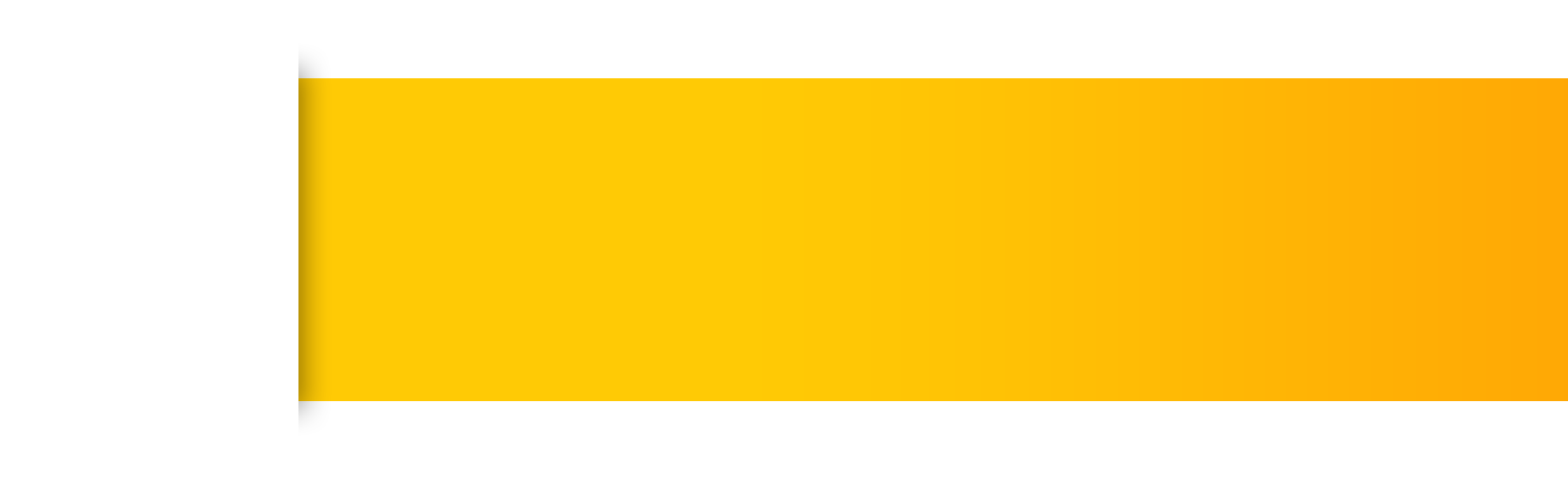 Опис на обукатаРодовата анализа дава информации за различните улоги на жените и мажите на различни нивоа во политиките, програмите и проектите. Во сите фази од процесот на креирање на јавни политики, а особено во фазата на креирање, неопходно е да се земат предвид различните потреби и интереси на жените и мажите, да се идентификуваат родовите нееднаквости во пристапот и контролата на ресурсите, да се разгледа влијанието на родовите стереотипи и традиционалните родови улоги, да се предвидат различните ефекти за жените и мажите и истите да се инкорпорираат во секторските политики. Обуката е составена од 5 поглавја кои треба да дадат одговор на следните теми:Концептот на родова анализаПроценка на родово влијание и можни решенија од родова перспектива во рамките на секторските политикиУпотреба на родово разделена статистикаРодово сензитивен мониторинг и евалуација преку клучни индикатори за перформансиРодово одговорни буџетски извештаиПрофил на учеснициОбуката е соодветна за државни и јавни службеници од сите нивоа. Број на учеснициЗа да се постигнат оптимални ефекти од спроведувањето на обуката, се препорачува учество на 16/20-ина лица, со активно учество на секој учесник во текот на обукатаВреметраење на обукатаОбуката е дводневна и се состои од воведна сесија, завршна сесија и 5 тематски сесии. Обуката може да се одржува како посебен модул или да се комбинира со други тематски модули.Начин на обукаОбуката е во формат на семинар, односно презентација на содржините со интерактивен пристап на обучувачот, со простор за прашања и дискусија од страна на учесниците. Обуката има и практичен дел кој треба да придонесе кон препознавање на различностите и промена на свеста и ставовите за разбирање на различните интереси на групите. Содржината е погодна и за електронското учење, иако во овој случај подобро е обука очи во очи зашто станува збор за прашања кој бараат размена на искуства за системот на вредности и ставови. Обуката треба да биде организирана во  амбиент надвор од работното место, кој може да помогне во градење доверба и со учесници кои припаѓаат на различни етнички групи. Пристап на обучувачотПристапот на обучувачот е комбинација на презентација, фасилитација (олеснување/помагање) и фидбек (повратна информација) која треба да придонесе за развој, промена на ставовите, надминување на стереотипите и градење на доверба ). Генерално се употребува интерактивен пристап, имено претпоставува вклученост и на учесниците низ поставување прашања и дискусии и размена на искуства.  МатеријалиМатеријалот го сочинуваат:- Детален опис на содржината на обуката и на методите за нејзиното спроведување наменет за обучувачот-Power Point презентација – електронска верзија и верзија за учесниците во форма на Hand out.-Материјали за учесник (материјал што се користи за време на обуката, и/или дополнителен материјал, односно теоретска основа на содржините на обуката) Копии од PP-презентациите и материјалите за учесниците треба да бидат обезбедени пред одржувањето на обуката соодветно на бројот на предвидени учесници.  Материјали за учесниците (работни листови, прашалници, презентации, евалуации и дополнителни материјали за читање), види прилог Вежби и Материјали.Технички средстваЛаптопUSBLCD проекторЕвалуацијаЕвалуацијата на квалитетот на спроведувањето на обуката, од организациски и методолошки аспект, ќе се спроведе со користење на прашалник што ќе им биде доставен на учесниците на крајот од обуката. Пример за прашалникот за евалуација можете да најдете во прилози – Евалуација.Оваа обука се однесува на промена на јакнење на свеста за различностите и промена на ставовите и однесувањата. Останува отворена можноста, ефектите од посетената обука врз начинот на однесување на лицата што ја посетиле обуката, да се измерат после неколку месеци, преку следење на нивното поведение. ЗабелешкаПодатоците содржани во овој документ може да се менуваат (како дополнителни материјали), но со цел да ги задоволат потребите на опфатените теми и пристапот во спроведувањето на обуката. Се препорачува обучувачите да бидат флексибилни при реализација на содржината, но да се задржат на постигнување на целите на истата.